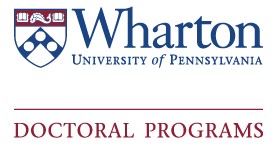 Dual Master’s Degree in StatisticsThe Dual MA Degree in Statistics is offered only to students enrolled in a Ph.D. program other than Statistics atPenn.  Please note, students can only pursue ONE research master’s degree en route to their Ph.D. Penn Law, Medicine, Dental, or Vet school students will not be permitted to enroll in the program.  The requirements are completion of the following:  (1) Six 500 level or 900 level Statistics Department courses.(2) Four additional approved Penn courses with statistical content. These can be Statistics Department courses or courses from other departments.** Approval of the student's list of 10 courses for (1) and (2) is subject to approval of the faculty advisor for the Dual Master’s in Statistics. **A minimum grade of B- or better is required for each course. Effective 1/16/2017.(3) An approved master's thesis. The master's thesis is a research paper that makes substantial use of statistics andis not part of a student's dissertation (though it can be related to the dissertation work) or material you completed for a course (though it can build on a paper completed for a course). The thesis can be original research or can be a literature review of some area of statistics related to a student's research. The thesis must be approved by a standing faculty member in the Statistics Department who has agreed to serve as an adviser for the project.Faculty Advisor for the Dual Master's in Statistics: Professor Dylan Small (dsmall@wharton.upenn.edu 215-573-5241). Effective 7/1/18To Apply for the Program:Contact the Advisor for the Dual Master’s in Statistics to discuss your plan of action and complete a Plan of Study for Individualized Joint or Dual Degree form. We recommend waiting until the end of your first year to complete this form.  The form must be signed by your home department faculty chair/coordinator, your home department/school’s graduate dean, and the Faculty Advisor for the Stat Master’s. Bring your completed Plan of Study for Individualized Joint or Dual Degree form to the Wharton Doctoral Program Office to obtain a signature from the Vice Dean.You will not be permitted to take courses in the program until you receive approval from all listed above.Upon completion of the 10 course requirement, complete the following forms and submit to Wharton Doctoral Programs Office (SHDH 430 or email them to gmurray@wharton.upenn.edu):Certification of Doctoral Preliminary ExaminationCertification of Research Paper Acceptable for Master’s DegreePlanned Program of Study for Degree CandidatesApply for the degree here: https://fission.sas.upenn.edu/sso/gas/degree/app-start.php**Note: The University does not allow students to triple count courses for multiple degrees (i.e. you cannot count a course toward your Statistics Masters, course of study Masters, and course of study PhD)Degree and dissertation policies and procedures can be found on the  Doctoral-Inside website. Any questions can be sent to Gidget Murray (gmurray@wharton.upenn.edu or 215-898-2619).Plan of Studyfor Individualized Joint or Dual DegreeUniversity of Pennsylvania Ph.D. students must use this form to propose individualized study for:•	a joint degree (e.g., where  the student completes the degree requirements of two graduate programs and earns a Ph.D. degree)•	a dual degree (e.g., where the student enrolls in different degree programs and earns degrees in each, such as  Ph.D.-M.S. Ed).The purpose of this form is to document approval of the proposed plan of stud y, and to clarify the academic and financial expectations of all parties. Ordinarily this form will be completed and signed prior to the doctoral qualifying examination.Student's Name. 			_ Penn ID  	 	 	Local Address 	 	 	_ 	_Telephone (_) 	Email     	      	_Home School  	__ 	Second School 	_Primary Degree Program	Anticipated Second DegreeList any courses that will be approved for credit toward both programs (i.e., any courses that will be double-counted):Generally, students remain registered in their Home School; the home school or primary g raduate program generall y pa ys tuition onl y for course s that count toward satisfaction if its deg ree requirements.  Specify the source of tuition & fees for any double-counted courses:•Simultaneous enrollment in a second degree program requires the permission of the Home School. B y signing below, the respective Graduate Group Chairs and Graduate Deans confirm that successful completion of these courses by the student will count toward satisfaction of the degree requirements in their programs.Signature, Graduate Group Chair	Signature, Graduate Group Chairname 	signature	date	name 	signature	dateSignature, Graduate Dean	Signature, Graduate Deanname 	signature	date	name 	signature	dateThe student may amend this plan of study by submitting a revised form with the appropriate approvals.Form 2/18/02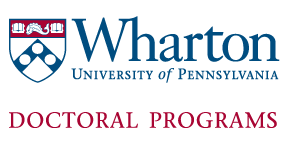 PLANNED PROGRAM OF STUDY FOR DEGREE CANDIDATESThis form is to be completed in consultation with your Department Faculty PhD Coordinator.  Return the original to the Wharton Doctoral Office.  Any changes to your program must be documented by completing a new form and re-submitting it to the Wharton Doctoral Office. This form must be submitted prior to applying for the degree. Name: __________________________________________	Penn ID: ______________________________Department: _____________________________________	Email: ________________________________Degree (circle one):  AM / MS / PhD	        PhD Coordinator: __________________________________Minimum number of course units for degrees: AM/MS - Minimum 8 or 10PhD – 20 (8 of which may be transfer credits.  Your department may have stricter transfer policies)Please list courses to be applied to the degree.  For courses taken at another institution, you must also complete the request for approval of transfer credit form. School at Penn		Course Number		  Course Title	    	 #CUs	     Term Takenwhere you registered
to take the course____________________________________________________________________________________________________________________________________________________________________________________________________________________________________________________________________________________________________________________________________________________________________________________________________________________________________________________________________________________________________________________________________________________________________________________________________________________________________________________________________________________________________________________________________________________________________________________________________________________________________________________________________________________________________________________________________________________________________________________________________________________________________________________________________________________________________________________________________________________________________________________________________________________________________________________________________________________________________________________________________________________________________________________________________________________________________________________________________________________________________________________The courses listed above satisfy degree requirements for this student._____________________________________________________		____________PhD Coordinator Signature							DateCertification of Doctoral Qualification ExamPlease complete the form and return it to the Wharton Doctoral Programs Office
430 Steinberg Hall-Dietrich Hall
3620 Locust Walk, Philadelphia PA 19104Current Term and Year: __________________Name: _________________________________		Penn ID: _______________________________Email: _______________________________________________________________________________Doctoral Program Department: ___________________________________________________________Please circle exam format:    Written     ComputerAdmitted to program doctoral candidacy date* _________________________*To become a candidate for the doctoral degree, a student must pass a qualification exam in the field of his or her major subject.Signature of student                                                                                                                  Date__________________________________________________________Name of Department PhD Faculty Coordinator__________________________________________________________ ____________________Signature of Department Ph.D. Faculty Coordinator                                                                Date************************************************************************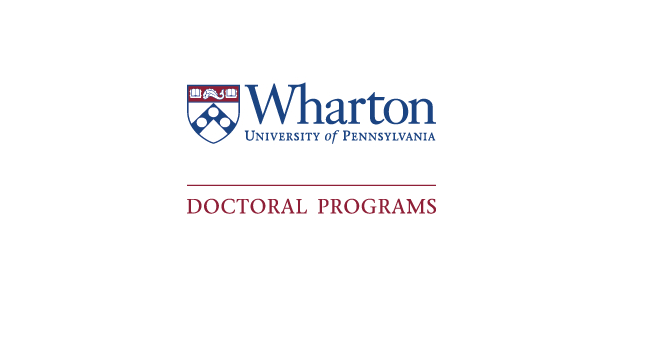 Certification of Research Paper Acceptable for Master’s DegreeThis is to certify that ____________________________________________ has completed a paper for my course _________________________________, term taken _________________.I consider this paper to be acceptable for receipt of the Master’s degree.Title of Paper:___________________________________________________________________________________________________________________________________________________________________________________________________________________________________________________Faculty Name: _________________________________Faculty Signature: ______________________________Date: ________________________________________Please return this form to the Wharton Doctoral Office.  Students should be sure to apply for the MS or AM degree online: https://fission.sas.upenn.edu/sso/gas/degree/app-start.php12/6/2017